§5-105.  Limitation on garnishment1.   For the purposes of this Part:A.  "Disposable earnings" means that part of the earnings of an individual remaining after the deduction from those earnings of amounts required by law to be withheld; and  [PL 1973, c. 762, §1 (NEW).]B.  "Garnishment" means an installment payment order under Title 14, chapter 502.  [PL 1973, c. 762, §1 (NEW).][PL 1973, c. 762, §1 (NEW).]2.   The maximum part of the aggregate disposable earnings of an individual for any workweek that is subjected to garnishment to enforce payment of a judgment arising from a consumer credit transaction may not exceed the lesser of:A.  Twenty-five percent of the individual's disposable earnings for that week; and  [PL 2007, c. 7, §1 (RPR).]B.  The amount by which the individual's disposable earnings for that week exceed 40 times the federal minimum hourly wage prescribed by Section 6(a)(I) of the Fair Labor Standards Act of 1938, 29 United States Code, Section 206(a)(I), or the state minimum wage prescribed by Title 26, section 664, whichever is higher, in effect at the time the earnings are payable.In the case of earnings for a pay period other than a week, the administrator shall prescribe by rule a multiple of the minimum hourly wage equivalent in effect to that set forth in this paragraph.  [PL 2007, c. 7, §1 (RPR).]C.    [PL 2007, c. 7, §1 (RP).][PL 2007, c. 7, §1 (RPR).]3.   No court may make, execute or enforce an order or process in violation of this section.[PL 1973, c. 762, §1 (NEW).]SECTION HISTORYPL 1973, c. 762, §1 (NEW). PL 1995, c. 614, §A5 (AMD). PL 2007, c. 7, §1 (AMD). The State of Maine claims a copyright in its codified statutes. If you intend to republish this material, we require that you include the following disclaimer in your publication:All copyrights and other rights to statutory text are reserved by the State of Maine. The text included in this publication reflects changes made through the First Regular and First Special Session of the 131st Maine Legislature and is current through November 1. 2023
                    . The text is subject to change without notice. It is a version that has not been officially certified by the Secretary of State. Refer to the Maine Revised Statutes Annotated and supplements for certified text.
                The Office of the Revisor of Statutes also requests that you send us one copy of any statutory publication you may produce. Our goal is not to restrict publishing activity, but to keep track of who is publishing what, to identify any needless duplication and to preserve the State's copyright rights.PLEASE NOTE: The Revisor's Office cannot perform research for or provide legal advice or interpretation of Maine law to the public. If you need legal assistance, please contact a qualified attorney.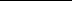 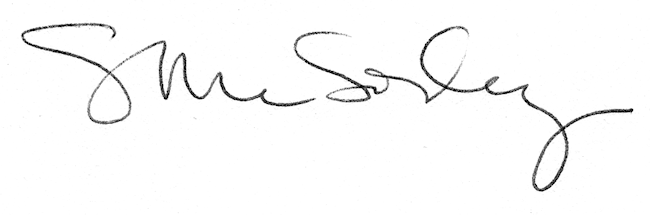 